Jaký má Evropská unie význam v našem každodenním životě?V tomto pracovním listu si žáci uvědomí důležitost Evropské unie (EU) v jejich každodenním životě. Jaký přínos má EU pro každého z vás? Pracovní list je určen pro žáky 2. stupně ZŠ. Pomůcky: pracovní list, internet, psací potřeby.  ________________________________________________________Zkuste zapřemýšlet, co konkrétně pro vás Evropská unie (EU) dělá nebo udělala. Své nápady zapište.…………………………………………………………………………………………………………………….…………………………………………………………………………………………………………………….………………………………………………………………………………………………………………………………………………………………………………………………………………………………………….Je vaše země součástí schengenského prostoru? …………………………………………………………………………………………………………………….Cestovali jste vy nebo někdo z vaší rodiny v poslední době do jiné země EU? Pokud ano, uveďte konkrétně do které.…………………………………………………………………………………………………………………….Museli jste projít hraniční kontrolou? Rozdělte se do skupinek a diskutujte o tom se svými spolužáky.Slyšeli jste už o programu „Erasmus+“? Co tento program nabízí? …………………………………………………………………………………………………………………….Jaké jsou výhody programu „Erasmus+“? ++++Umíte si představit, že pracujete jako dobrovolník v zahraničí nebo strávíte dva semestry na studiích v jiné zemi EU? Ve dvojicích vytvořte seznam argumentů „pro“ a argumentů „proti“. 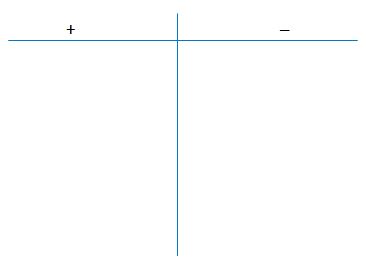 Které argumenty převažují? Své výsledky porovnejte se zbytkem třídy a o argumentech společně diskutujte.…………………………………………………………………………………………………………………….Poznáte jednotlivé značky? Co znamenají?Kde se s nimi můžete setkat?A.						 
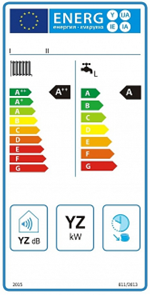 B. 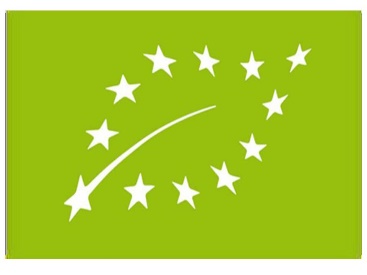 C.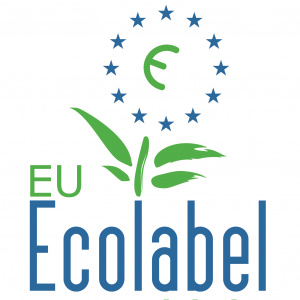 D.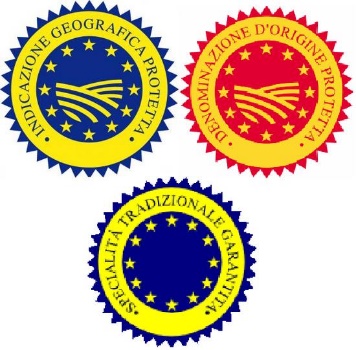 E.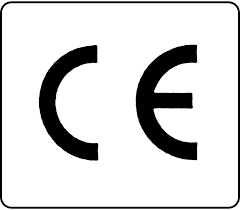 Co jsem se touto aktivitou naučil(a):………………………………………………………………………………………………………………………………………………………………………………………………………………………………………………………………………………………………………………………………………………………………………………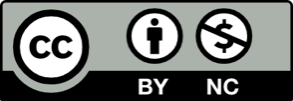 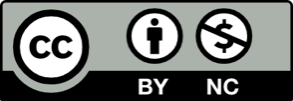 